10.04.2023Etat-Anregung 
zum Haushalt 2023Produktbereich: 	34 Grundstücks- und GebäudemanagementProduktgruppe: 	34.01 Grundstücks- und GebäudebewirtschaftungHistorischer Aufbau des Forsthauses der Sachsenhäuser WarteDie Stadtverordnetenversammlung möge beschließen:Die Mittel (ca. 2 Millionen Euro) für den Aufbau des Forsthauses der Sachsenhäuser Warte in seinem ursprünglichen Zustand mit zwei Geschossen und einem Giebeldach in den Haushalt 2023 einzustellen.Begründung:Die derzeitige Sanierung der Sachsenhäuser Warte gibt die einmalige Möglichkeit diese wieder im historischem Zustand - mit zwei Geschossen und einem Giebeldach - zu errichten.Dies wertet den geschichtsträchtigen Ort weiter auf und gleichzeitig würden im Obergeschoss Räumlichkeiten entstehen, die von Vereinen genutzt werden könnten. Gerade solche Räumlichkeiten fehlen derzeit im Sachsenhäuser Süden.Zudem existieren bereits Planungen des Baudezernates zur Errichtung des Forsthauses der Sachsenhäuser Warte nach historischem Vorbild, die eine zeitnahe Umsetzung des Vorhabens ermöglichen würden.Andrea Müller-WüstDr. Jan Binger									Dr. Jan BingerMartin-Benedikt Schäfer							Martin-Benedikt SchäferDr. Uwe Schulz								Dr. Uwe Schulz(Antragsteller)									(Fraktionsvorsitzende)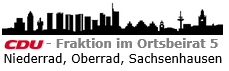 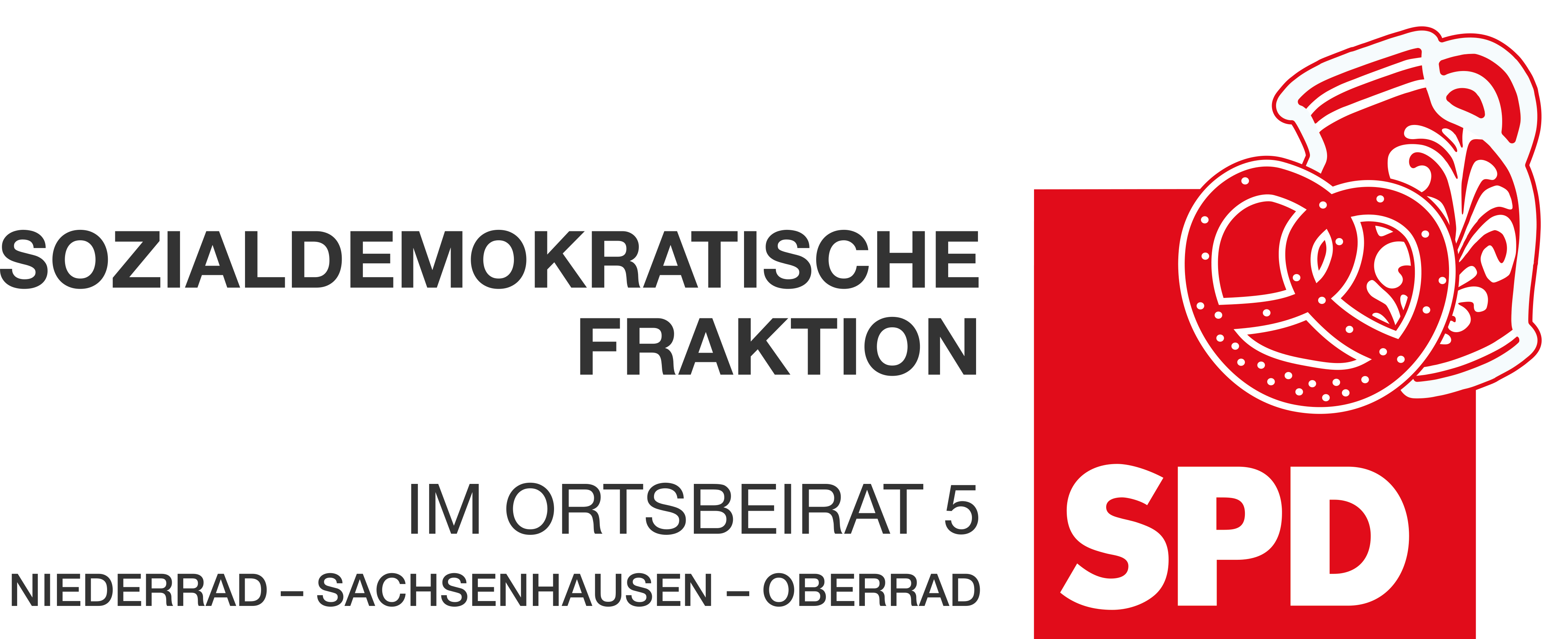 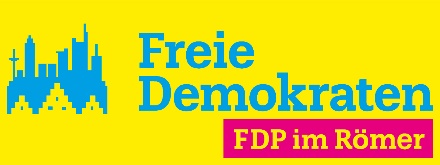 